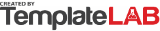 INVOICE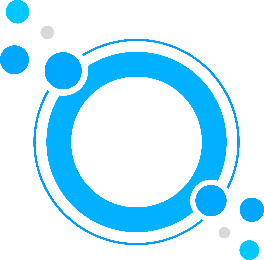 INVOICEINVOICEINVOICE #DATE OF ISSUECLEANING PERIOD INCLUDEDCLEANING PERIOD INCLUDEDCLEANING PERIOD INCLUDEDCLEANING PERIOD INCLUDED1000-1508812/06/202301/05/2023-31/05/202301/05/2023-31/05/202301/05/2023-31/05/202301/05/2023-31/05/2023CLEANING SERVICESCLEANING SERVICESCLEANING SERVICESCLEANING SERVICESBILL TO2001 Street Name2001 Street Name2001 Street Name2001 Street NameClient NameCity, State, Country, ZiP codeCity, State, Country, ZiP codeCity, State, Country, ZiP codeCity, State, Country, ZiP codeStreet address(000) 123 456 7890(000) 123 456 7890(000) 123 456 7890(000) 123 456 7890City, State, Countrycleaningservices@email.comcleaningservices@email.comcleaningservices@email.comcleaningservices@email.comZIP Codecleaningservices123.comcleaningservices123.comcleaningservices123.comcleaningservices123.comDESCRIPTIONDESCRIPTIONUNIT COSTQTYQTYAMOUNTAMOUNTCurtain CleaningCurtain Cleaning$40.0033$120.00$120.00Superior dry cleaning on-siteSuperior dry cleaning on-site$40.0033$120.00$120.00Green CleaningGreen Cleaning$50.0022$100.00$100.00Eco-friendly cleaning by using products that are non-toxic, biodegradable, and safeEco-friendly cleaning by using products that are non-toxic, biodegradable, and safe$50.0022$100.00$100.00Pressure WashingPressure Washing$110.0011$110.00$110.00Jet washer to deliver a powerful water stream to remove dirt and clean surfacesJet washer to deliver a powerful water stream to remove dirt and clean surfaces$110.0011$110.00$110.00Chimney SweepingChimney Sweeping$105.0011$105.00$105.00Chimney sweeping to prevent soot build-up, which is a fire hazardChimney sweeping to prevent soot build-up, which is a fire hazard$105.0011$105.00$105.00Ceiling and Wall CleaningCeiling and Wall Cleaning$35.0088$280.00$280.00Removing dirt, oil, and other grime on walls and ceilingsRemoving dirt, oil, and other grime on walls and ceilings$35.0088$280.00$280.00Sanitization ServicesSanitization Services$60.0033$180.00$180.00Using Hydrogen peroxide to wipe down surfaces that people touch on a regular basisUsing Hydrogen peroxide to wipe down surfaces that people touch on a regular basis$60.0033$180.00$180.00GRAND TOTALSUBTOTALSUBTOTAL$895.00$895.00$929.50 DISCOUNTDISCOUNT-$50.00-$50.00$929.50 (TAX RATE)(TAX RATE)10%10%TAXTAX$84.50$84.50TOTALTOTAL$929.50$929.50TERMS & CONDITIONSUnless otherwise agreed in writing by the parties, all invoices are payable within thirty (30) days of the invoice date.Unless otherwise agreed in writing by the parties, all invoices are payable within thirty (30) days of the invoice date.PAYMENT INSTRUCTIONS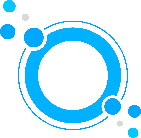 National Bank of HamamanjiNational Bank of HamamanjiAcc.No. 0123 0000 1111 2323Acc.No. 0123 0000 1111 2323Sort Code 25-88-00Sort Code 25-88-00THANK YOU FOR YOUR BUSINESS!THANK YOU FOR YOUR BUSINESS!THANK YOU FOR YOUR BUSINESS!THANK YOU FOR YOUR BUSINESS!  © TemplateLab.com   © TemplateLab.com   © TemplateLab.com   © TemplateLab.com   © TemplateLab.com 